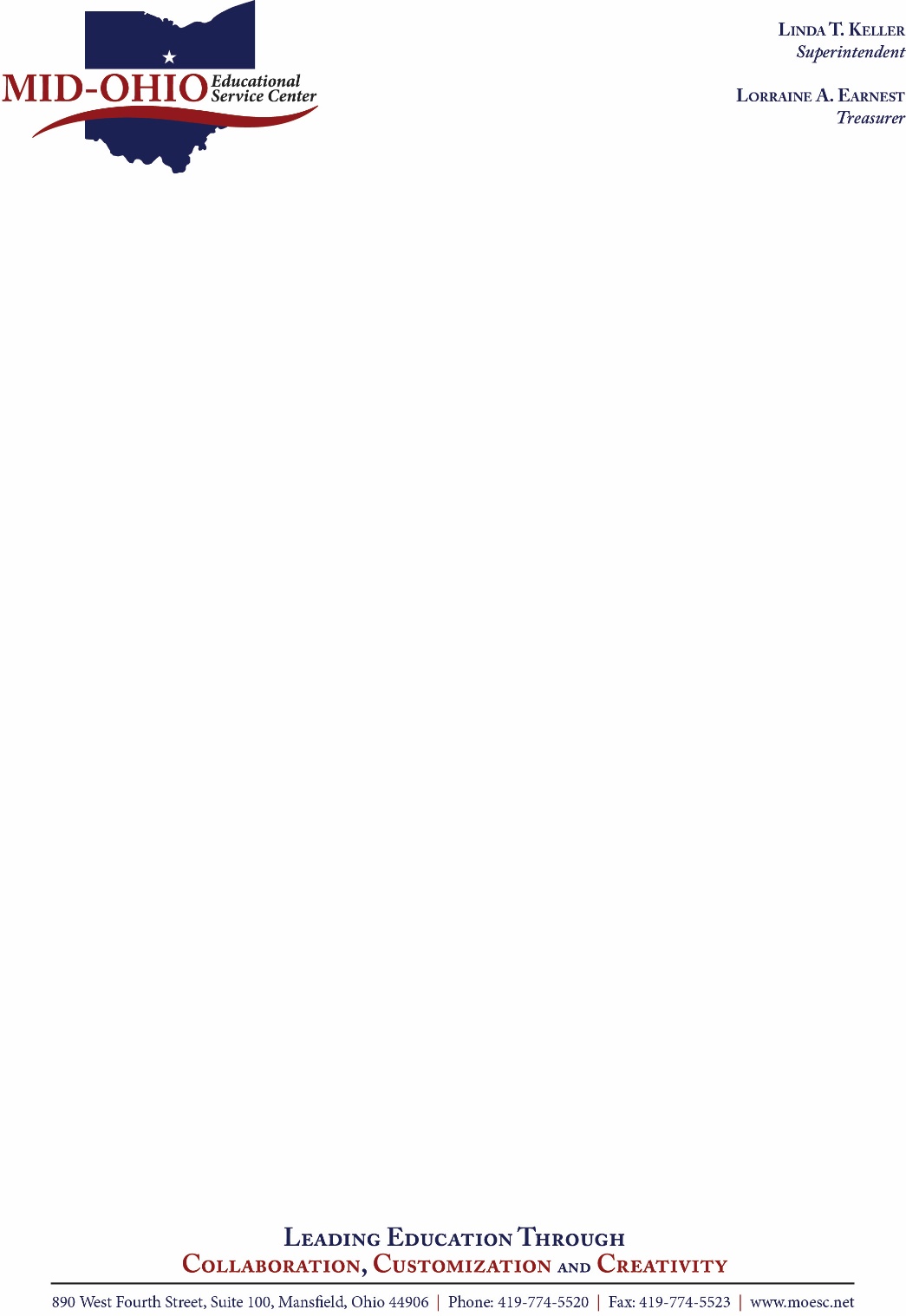 MID-OHIO EDUCATIONAL SERVICE CENTER GOVERNING BOARD NON-PUBLIC TITLE SERVICES ADDENDUM2019-2020 SCHOOL YEARThis addendum is made by the Mid-Ohio Educational Service Center and the following districts for the purpose of consolidating their Title I allocations: Clear Fork Local Schools		Galion City SchoolsLexington Local Schools		Lucas Local SchoolsMadison Local Schools			Mansfield City SchoolsOntario Local Schools Services provided to include the following:	Each district agrees, except Mansfield City Schools, to remit to Mid-Ohio ESC the full amount of their CCIP Title I allocation toward provision of Title I tutoring services provided to identified, targeted students attending Mansfield Christian School.  Mansfield City Schools shall be responsible for the costs exceeding the pooled total allocations from the participating districts. Invoices, for these funds, will be issued in January 2020 to the afore-mentioned districts. Should a revision of district allocation occur in the CCIP, a True-up invoice will be issued no later than April 2020.  ________________________________  		 	________________________________Bradd Stevens		DATE				Charlene Parkinson                DATETreasurer, Clear Fork Local Schools			Treasurer, Galion City Schools________________________________                                     ________________________________  Jason Whitesel		DATE				 Larry Lifer                              DATETreasurer, Lexington Local Schools				Treasurer, Lucas Local Schools________________________________  		 	________________________________Robin Klenk		DATE				 Robert Kuehnle                       DATETreasurer, Madison Local Schools				Treasurer, Mansfield City Schools ________________________________  		 Randy Harvey		DATE				 Treasurer, Ontario City Schools___________________________________			_________________________________Jennifer L. Crum		    DATE			Lorraine A. Earnest	       DATE   Director Student Services, Mid-Ohio ESC	  		Treasurer,  Mid-Ohio ESC         